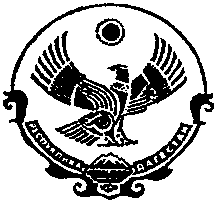 Р Е С П У Б Л И К А   Д А Г Е С Т А НМуниципальное казенное общеобразовательное учреждение«Ирибская средняя общеобразовательная школа»МО «Чародинский район»с.Ириб                                                                                                                                             тел./факсПРИКАЗ № 170от 12.05.2020 г.«О проведении промежуточной аттестации обучающихся в 2019-2020 учебном году с использованием дистанционных образовательных технологий и электронного обучения»В соответствии с частью 3 статьи 17, пунктом 10 части 3 статьи 28, частью 1 статьи 58 Федерального закона от 29.12.2012 № 273-ФЗ «Об образовании в Российской Федерации», в соответствии с приказом Министерства просвещения РФ от 17 марта 2020 г №104 «Об организации образовательной деятельности в организациях, реализующих образовательные программы начального общего, основного общего, среднего общего образования и дополнительные общеобразовательные программы в условиях распространения коронавирусной инфекции»., положением о формах, периодичности, порядке текущего контроля успеваемости и промежуточной аттестации обучающихся, утвержденным приказом МКОУ «Ирибская СОШ», на основании приказа от 27.03.2020 г. № 150 «О реализации основных образовательных программ начального общего, основного общего и среднего общего образования с использованием дистанционных образовательных технологий, и электронного обучения» и на основании приказа №10 от 12.05.2020 г. «Об организованном окончании 2019-2020 учебного год» по МКУ «Отдел образования и культуры» Администрации МО «Чародинский район» в целях профилактических мероприятий.           ПРИКАЗЫВАЮ:Провести промежуточную аттестацию в период с 12 мая по 23 мая 2020 года с использованием дистанционных образовательных технологий и электронного обучения в 9,11 классах по всем предметным дисциплинам.Назначить:Ответственным за проведение промежуточной аттестации: в 9,11х классах - заместителя директора по УВР Набиева М.А.Утвердить:Временный регламент (Приложение1);Состав аттестационной комиссии (Приложение 2);График проведения промежуточной аттестации в 9,11-х классах (Приложение 3);Фонд оценочных процедур с использованием дистанционных образовательных технологий и электронного обучения (Приложение 4);Протокол проведения промежуточной аттестации по предмету за курс обучения (Приложение 5);Анализ проведения промежуточной аттестации по предмету за курс обучения (Приложение 6)Заместителю директора по УВР Набиеву М.А.  в срок до 13 мая 2020 года:Проконтролировать состояние учебной документации, необходимой для соблюдения требований к организации и проведению промежуточной аттестации с использованием дистанционных образовательных технологий и электронного обучения;Обеспечить информационное сопровождение промежуточной аттестации, обратную связь с учащимися и их родителями (законными представителями); Предусмотреть изменения в расписании уроков в период с 13 мая по 23 мая 2020 года:- Начало промежуточной аттестации в 10-00ч.; - Продолжительность - до 30 минут; - Организация обратной связи с педагогом в 10-30 ч.Всем учителям-предметникам 9, 11 классов в срок до 13 мая 2020 года изменить контрольно-измерительные материалы для проведения промежуточной аттестации учащихся с использованием дистанционных образовательных технологий и электронного обучения в соответствии с формами проведения промежуточной аттестации, указанными в графике МКОУ «Ирибская СОШ»; Проверка работ, обучающихся осуществляется в течение 2-х рабочих дней после проведения промежуточной аттестации.Заполненные протоколы и анализ работ отправить на электронную почту МКОУ «Ирибская СОШ» для формирования отчёта о проведении промежуточной аттестации и подготовки анализа итогов промежуточной аттестации учащихся для принятия решения о переводе обучающихся в следующий класс.Ответственному за ведение и информационное наполнение официального сайта социальному педагогу Абдулаевой Л.Д. в срок до 13 мая 2020 года разместить график промежуточной аттестации на сайте.Классным руководителям 9,11 классов обеспечить информирование обучающихся и родителей: - о сроках проведения промежуточной аттестации.Заместителю директора по УВР Набиева М.А.:-представить на педагогическом совете анализ итогов промежуточной аттестации учащихся для принятия решения о переводе обучающихся в следующий класс;- обеспечить хранение контрольно-измерительных материалов и протоколов аттестационной комиссии согласно срокам, установленным номенклатурой дел.Контроль за исполнением настоящего приказа оставляю за собой.Директор МКОУ «Ирибская СОШ» 						И.Г. ДавудовС приказом ознакомлены:Весь педагогический коллектив получил приказ с приложениями на личную электронную почту.Приложение 1к приказу МКОУ «Ирибская СОШ» от 12.05.2020 г. №170Временный регламентпроведения промежуточной аттестации обучающихся МКОУ «Ирибская СОШ»в режиме удаленного обучения с использованием форм дистанционного обучения и электронных технологий.ОБЩИЕ ПОЛОЖЕНИЯОпределён единый день для проведения промежуточной аттестации за курс 9, 11 классов по предмету (см. График проведения промежуточной аттестации)Начало промежуточной аттестации за курс по предмету 10-00 ч. Окончание -10-30 ч.Время проведения любой формы промежуточной аттестации от 10 до 30 минут.Обучающиеся осуществляют обратную связь с педагогом через электронную почту, WhatsApp, учебные платформы: РЭШ, УЧИ.РУ, ЯКласс, ZOOM.Оценки в журнал выставляются в день проведения промежуточной аттестации по графику. Следовательно, урок по расписанию на этой неделе пропускаем. При условии, что в этот день нет урока.Домашнее задание в день проведения промежуточной аттестации не задаётся.На проверку тестовых работ отводится 2 дня.На электронную почту заместителя директора по УВР направляется протокол проведения промежуточной аттестации и анализ работ.Приложение 2к приказу МКОУ «Ирибская СОШ»от 12.05.2020 г. №170Состав аттестационной комиссии:Набиева М.А. - председатель аттестационной комиссии по всем предметам:Члены комиссии:Педагоги, работающие в классе по предмету.Приложение 3к приказу МКОУ «Ирибская СОШ»от 12.05.2020 г. №170График проведения
промежуточной аттестации с использованием дистанционных образовательных
технологий и электронного обучения
2019-2020 учебный годПриложение 4к приказу МКОУ «Ирибская СОШ»от 12.05.2020 г. №170Фонд оценочных процедур
для проведения промежуточной аттестациис использованием дистанционных образовательных технологий и электронного
обучения в 2019-2020 учебном годуПромежуточная аттестация по _____________________________________ 	(предмету) за курс ___ класса в 2019-2020 учебном годуФорма проведения- тестирование, дистанционноВремя проведения – до 30 минутДалее следует описание работыТекст работыКритерии оцениванияПриложение 5к приказу МКОУ «Ирибская СОШ»от 12.05.2020 г. № 170Муниципальное казенное общеобразовательное учреждение «Ирибская средняя общеобразовательная школа»ПРОТОКОЛПромежуточная аттестация по физической культуре за курс ___ класса Форма проведения: Тестирование, дистанционно.ФИО учителя: 	На промежуточной аттестации присутствовало ___ чел. Отсутствовало 0 чел.(ФИ отсутствовавших на промежуточной аттестации)Дата проведения аттестации: __. ______________.2020 г. Председатель комиссии: _________________Учитель: __________________Приложение 6к приказу МКОУ «Магарская СОШ»от 12.05.2020 г. №170Анализ промежуточной аттестации за курс ____ классапо _______________________________________________Дата проведения: __. ______________.2020 г.Форма проведения: тестовая работа, дистанционноВ классе: ___ чел.Выполняло: ___ чел.Полученные оценки:На «5» - ___ чел.На «4» - ___чел.На «3» - ___ чел.На «2» - ___ чел.Средний балл: ____Качество знаний: ____ % Обученность: ___%Учитель: 	________________/	________________   /датапредметклассформа проведенияорганизация обратной связипримечание13.05Физкультура9,11ТестированиеWhatsApp , электронная почта30 минут13.05Русский язык9,11Тестирование, контрольная работаWhatsApp, электронная почта, Учи.ру, Яндекс /учебник30 минут13.05ОБЖ9,11ТестированиеWhatsApp, электронная почта15 минут14.05Обществознание9,11Контрольное тестирование WhatsApp, электронная почта20 минут14.05Технология9,11ТестированиеWhatsApp, электронная почта, Учи.ру, Яндекс /учебник30 минут14.05Литература9,11ТестированиеWhatsApp, электронная почта, Учи.ру, Яндекс /учебник30 минут15.05Иностранный язык (английский)9,11ТестированиеWhatsApp, электронная почта,30 минут15.05Геометрия9,11Контрольная работаWhatsApp30 минут16.05История9,11Контрольное тестирование WhatsApp, электронная почта20 минут18.05Химия9,11Контрольное тестированиеWhatsApp, электронная почта20 минут19.05Алгебра 9,11Контрольная работаWhatsApp, электронная почта, Учи.ру,Яндекс /учебник30 минут20.05География9,11Контрольное тестированиеWhatsApp, электронная почта, Учи.ру, Яндекс /учебник15 минут21.05Биология9,11 Электронный тестWhatsApp, электронная почта20 минут22.05Физика9,11Контрольное тестированиеWhatsApp, электронная почта20 минут23.05Информатика9,11Тестирование https://www.yaklass.ru/30 минут№п/пФамилия и имя учащегосяОценка1.2.3.4.5.6.7.8.9. 